Br:364/2016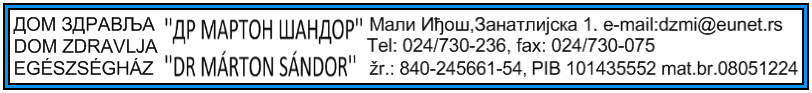 Dana:13.09.2016.godineDODATNE INFORMACIJE I POJAŠNJENJE JAVNE NABAVKE 4/16 MVU postupku javne nabavke za potrebe Doma zdravlja kao Naručioca, kao dodatni uslov odrediliste da ponuđač poseduje minimalno jednu benzinsku stanicu na teritoriji Opštine Mali Iđoš. Ukoliko je osnovni cilj javnih nabavki sa stanovišta javnog sektora ekonomična i efikasna upotreba javnih sredstava, onda je obezbeđenje konkurencije ključno za ostvarenje tog cilja. Ovaj stav je potvrđen u članu 76. Zakona o javnim nabavkama. Konkurencija omogućava naručiocu veći izbor ponuda,dok dodatni uslov koji ste odredili predstavlja diskriminaciju određenih ponuđača i samim tim onemogućava učestvovanje onim ponuđačima koji bi inače mogli ravnopravno konkurisati za realizaciju gore pomenute nabavke.S tim u vezi tražimo korekciju dodatnog uslova, odnosno proširenje navedenog uslova u smislu da ponuđači koji imaju i benzinsku stanicu u Bačkoj Topoli, mogu konkurisati u predmetnoj nabavci.Samo da vas podsetimo, da je dodatni uslov u vašoj nabavci iz 2015.godine, upravo tako i glasio”da ponuđač poseduje minimalno jednu benzinsku stanicu na teritoriji opštine Mali Iđoš ili Opštine Bačka Topola”. IINa strani br. 8 Konkursne dokumentacije tražite da ponuđač dostavi dve važeće Licence za obavljanje energetske delatnosti i to : -Važeću Licencu za obavljanje energetske delatnosi trgovine sa naftom i derivatima nafte, biogorivima i komprimovanim prirodnim gasom koju izdaje Agencija za energetiku Republike Srbije i -Važeću Licencu obavljanje energetske delatnosti trgovina na malo derivatima nafte (stanice za snabdevanje goriva motornih vozila) . Naime, kao način isporuke dobara – goriva , Naručilac određuje isporuku Fco prodajno mesto ponuđača uvozila naručioca. Dakle, Naručilac će svojim motornim vozilima doći do benzinske stanice izabranog ponuđača i na benzinskoj stanici će doći do točenja motornog benzina u vozila Naručioca. U tom smislu, jedina licenca čije se posedovanje ima tražiti u postupku ove javne nabavke, bez ikakvog osporavanja, može biti Licenca za obavljanje energetske delatnosti trgovina na malo derivatima nafte (stanice za snabdevanje goriva motornih vozila) kao energetske delatnosti koja je zapravo predmet Vaše javne nabavke.Citiraćemo članove Zakona o energetici(Sl.Galsnik RS 145/2014) koji potvrđuju ovu našu konstataciju:Član 2.Pojedini izrazi koji se koriste u ovom zakonu imaju sledeće značenje:...81) trgovina motornim i drugim gorivima na stanicama za snabdevanje prevoznih sredstavaje trgovina na malo....Energetske delatnostiČlan 16.Energetske delatnosti, u smislu ovog zakona su:...22) trgovina motornim i drugim gorivima na stanicama za snabdevanje prevoznih sredstava.Dakle, jasno je i posebno precizirana delatnost trgovine motornim i drugim gorivima na stanicama za snabdevanje prevoznih sredstava.Shodno gore navedenom, tražimo izmenu konkursne dokumentacije odnosno brisanje Licence za obavljanje energetske delatnosi trgovine sa naftom i derivatima nafte biogorivima i komprimovanim prirodnim gasom koju izdaje Agencija za energetiku Republike Srbije, a kao dokaz dostavljanje samo Licence za obavljanje energetske delatnosti trgovina na malo derivatima nafte (stanice za snabdevanje goriva motornih vozila). IIINa strani 12. konkursne dokumentacije kao i u članu 3.modela Ugovora navodite da su cene fiksne i nemogu se menjati za vreme važenja ugovora.Prema Uredbi o cenama derivata nafte (Sl.Glasnik 101/2010) prestao je da važi Pravilnik o promeni, odnosno usklađivanju najviših proizvođačkih cena osnovnih derivata nafte i najviših cena osnovnih derivata nafte.Cene derivata se formiraju slobodno na tržištu, odnosno utvrđuju odlukama prodavca.Molim vas da u skladu sa gore pomenutim izvršite izmenu konkursne dokumentacije, odnosno brisanje rečenice”Cene su fiksne i nemogu se menjati za vreme važenja ugovora”.IVNa strani 9. konkursne dokumentacije zahtevate od ponuđača da u roku od 7 dana od dana zaključenja ugovora dostavi bankarsku garanciju kao finansijskosredstvo za dobro izvršenje posla. Obzirom da se radi o javnoj nabavci male vrednosti, smatramo da je zahtev za bankarskom garancijom neosnovan i nepotreban i ograničava konkurenciju, naročito imajući u obzir troškove koje prouzrokuje izdavanje bankarske garancije.metne Predlažemo da se izvrši korekcija konkursne dokumentacije, odnosno da umesto bankarske garancije kao sredstva finansijskog obezbeđenja dozvolite ponuđačima da dostave sopstvenu blanko menice za dobro izvršenje posla, kojom ponuđač takođe garantuje ispunjenje svojih ugovorenih obaveza. Smatramo da je naš zahtev opravdan i u skladu sa Zakonom, te se nadamo da će biti usvojen.Odgovor I:Naručilac će prihvatiti sugestiju ponuđača u pogledu dodatnog uslova“Da ponuđač ima minimalno jednu benzinsku stanicu na teritoriji opštine Mali Iđoš”, i promeniti dodatni uslov koji će da glasi” Da ponuđač ima minimalno jednu benzinsku stanicu na teritoriji opštine Mali Iđoš ili Bačka Topola” Odgovor II:Naručilac prihvata sugestiju ponuđača i briše zahtev za dostavljanjem „ Licence za obavljanje energetske delatnosti – trgovina naftom i derivatima nafte“ Odgovor III:Naručilac će prihvatiti sugestiju ponuđača i obrisati rečenicu “Cene su fiksne i nemogu se menjati za vreme važenja ugovora”.Odgovor IV:Naručilac prihvata sugestiju ponuđača i umesto dostavljanja bankarske garancije kao sredstva obezbeđenja za dobro izvršenje posla, zahteva dostavljanje sopstvene blanko menice za dobro izvršenje posla. Izmenjena konkursna dokumentacije je postavljena na Portal uprave za javne nabavke i na sajt Naručioca.Komisija za javne nabavke